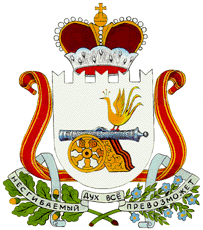 АДМИНИСТРАЦИЯ СТАБЕНСКОГО СЕЛЬСКОГО ПОСЕЛЕНИЯ СМОЛЕНСКОГО РАЙОНА СМОЛЕНСКОЙ ОБЛАСТИПОСТАНОВЛЕНИЕ «25» октября 2022г.                                                                               № 123Об утверждении отчета об исполнениибюджета муниципального образованияСтабенского сельского поселенияСмоленского района Смоленской области за 9 месяцев 2022 годаВ соответствии с Бюджетным кодексом Российской Федерации, Уставом Стабенского сельского поселения Смоленского района Смоленской областиАДМИНИСТРАЦИЯ СТАБЕНСКОГО СЕЛЬСКОГО ПОСЕЛЕНИЯ СМОЛЕНСКОГО РАЙОНА СМОЛЕНСКОЙ ОБЛАСТИ ПОСТАНОВЛЯЕТ:1. Утвердить отчет об исполнении бюджета муниципального образования Стабенского сельского поселения Смоленского района Смоленской области за 9 месяцев 2022 года согласно приложению.2. Отчет об исполнении бюджета муниципального образования Стабенского сельского поселения Смоленского района Смоленской области за 9 месяцев 2022 года представить для ознакомления Совету депутатов Стабенского сельского поселения Смоленского района Смоленской области и контрольно-ревизионной комиссии.3. Контроль за выполнением данного постановления оставляю за собой.4. Настоящее постановление вступает в силу со дня его опубликования. Глава муниципального образованияСтабенского сельского поселения	Смоленского района Смоленской области                                Д.С.ЧекрыжовПриложение 1к Постановлению от 25.10.2022г. №123  «Об утверждении отчета об исполнении бюджета муниципального образования Стабенского сельского поселения Смоленского района Смоленской области за 9 месяцев 2022 года»Отчет об исполнении бюджета муниципального образования                                      Стабенского сельского поселения Смоленского района 
Смоленской области за 9 месяцев 2022 года1.	Доходы бюджета 
                                                                                                                                                                                    руб.2. Расходы бюджетаруб.3.	Источники финансирования дефицита бюджетаруб.Наименование показателяКод дохода по бюджетной классификацииУтвержденные бюджетные назначенияИсполнено% исполненияНаименование показателяКод дохода по бюджетной классификацииУтвержденные бюджетные назначенияИсполнено% исполненияНаименование показателяКод дохода по бюджетной классификацииУтвержденные бюджетные назначенияИсполнено% исполнения13456Доходы бюджета - всегоx80 666 651,8129 024 805,6636,0в том числе:86,0  НАЛОГОВЫЕ И НЕНАЛОГОВЫЕ ДОХОДЫ100 1 00 00000 00 0000 0003 573 856,813 074 310,2486,0  НАЛОГИ НА ТОВАРЫ (РАБОТЫ, УСЛУГИ), РЕАЛИЗУЕМЫЕ НА ТЕРРИТОРИИ РОССИЙСКОЙ ФЕДЕРАЦИИ100 1 03 00000 00 0000 0003 573 856,813 074 310,2486,0  Акцизы по подакцизным товарам (продукции), производимым на территории Российской Федерации100 1 03 02000 01 0000 1103 573 856,813 074 310,2486,0  Доходы от уплаты акцизов на дизельное топливо, подлежащие распределению между бюджетами субъектов Российской Федерации и местными бюджетами с учетом установленных дифференцированных нормативов отчислений в местные бюджеты100 1 03 02230 01 0000 1101 615 850,581 503 186,7993,0  Доходы от уплаты акцизов на дизельное топливо, подлежащие распределению между бюджетами субъектов Российской Федерации и местными бюджетами с учетом установленных дифференцированных нормативов отчислений в местные бюджеты (по нормативам, установленным федеральным законом о федеральном бюджете в целях формирования дорожных фондов субъектов Российской Федерации)100 1 03 02231 01 0000 1101 615 850,581 503 186,7993,0  Доходы от уплаты акцизов на моторные масла для дизельных и (или) карбюраторных (инжекторных) двигателей, подлежащие распределению между бюджетами субъектов Российской Федерации и местными бюджетами с учетом установленных дифференцированных нормативов отчислений в местные бюджеты100 1 03 02240 01 0000 1108 944,418 503,7295,1  Доходы от уплаты акцизов на моторные масла для дизельных и (или) карбюраторных (инжекторных) двигателей, подлежащие распределению между бюджетами субъектов Российской Федерации и местными бюджетами с учетом установленных дифференцированных нормативов отчислений в местные бюджеты (по нормативам, установленным федеральным законом о федеральном бюджете в целях формирования дорожных фондов субъектов Российской Федерации)100 1 03 02241 01 0000 1108 944,418 503,7295,1  Доходы от уплаты акцизов на автомобильный бензин, подлежащие распределению между бюджетами субъектов Российской Федерации и местными бюджетами с учетом установленных дифференцированных нормативов отчислений в местные бюджеты100 1 03 02250 01 0000 1102 151 680,991 730 421,2280,4  Доходы от уплаты акцизов на автомобильный бензин, подлежащие распределению между бюджетами субъектов Российской Федерации и местными бюджетами с учетом установленных дифференцированных нормативов отчислений в местные бюджеты (по нормативам, установленным федеральным законом о федеральном бюджете в целях формирования дорожных фондов субъектов Российской Федерации)100 1 03 02251 01 0000 1102 151 680,991 730 421,2280,4  Доходы от уплаты акцизов на прямогонный бензин, подлежащие распределению между бюджетами субъектов Российской Федерации и местными бюджетами с учетом установленных дифференцированных нормативов отчислений в местные бюджеты100 1 03 02260 01 0000 110-202 619,17-167 801,4982,8  Доходы от уплаты акцизов на прямогонный бензин, подлежащие распределению между бюджетами субъектов Российской Федерации и местными бюджетами с учетом установленных дифференцированных нормативов отчислений в местные бюджеты (по нормативам, установленным федеральным законом о федеральном бюджете в целях формирования дорожных фондов субъектов Российской Федерации)100 1 03 02261 01 0000 110-202 619,17-167 801,4982,8  НАЛОГОВЫЕ И НЕНАЛОГОВЫЕ ДОХОДЫ182 1 00 00000 00 0000 00023 410 600,0024 096 488,32102,9  НАЛОГИ НА ПРИБЫЛЬ, ДОХОДЫ182 1 01 00000 00 0000 00013 758 700,009 200 838,5366,9  Налог на доходы физических лиц182 1 01 02000 01 0000 11013 758 700,009 200 838,5366,9  Налог на доходы физических лиц с доходов, источником которых является налоговый агент, за исключением доходов, в отношении которых исчисление и уплата налога осуществляются в соответствии со статьями 227, 227.1 и 228 Налогового кодекса Российской Федерации182 1 01 02010 01 0000 11013 327 000,009 033 600,4067,8  Налог на доходы физических лиц с доходов, источником которых является налоговый агент, за исключением доходов, в отношении которых исчисление и уплата налога осуществляются в соответствии со статьями 227, 227.1 и 228 Налогового кодекса Российской Федерации182 1 01 02010 01 1000 11013 327 000,009 031 194,6567,8  Налог на доходы физических лиц с доходов, источником которых является налоговый агент, за исключением доходов, в отношении которых исчисление и уплата налога осуществляются в соответствии со статьями 227, 227.1 и 228 Налогового кодекса Российской Федерации182 1 01 02010 01 2100 110-1 081,36-  Налог на доходы физических лиц с доходов, источником которых является налоговый агент, за исключением доходов, в отношении которых исчисление и уплата налога осуществляются в соответствии со статьями 227, 227.1 и 228 Налогового кодекса Российской Федерации182 1 01 02010 01 3000 110-1 420,58-  Налог на доходы физических лиц с доходов, источником которых является налоговый агент, за исключением доходов, в отношении которых исчисление и уплата налога осуществляются в соответствии со статьями 227, 227.1 и 228 Налогового кодекса Российской Федерации182 1 01 02010 01 5000 110--96,19-  Налог на доходы физических лиц с доходов, полученных от осуществления деятельности физическими лицами, зарегистрированными в качестве индивидуальных предпринимателей, нотариусов, занимающихся частной практикой, адвокатов, учредивших адвокатские кабинеты, и других лиц, занимающихся частной практикой в соответствии со статьей 227 Налогового кодекса Российской Федерации182 1 01 02020 01 0000 110--15 035,85-  Налог на доходы физических лиц с доходов, с доходов, полученных от осуществления деятельности физическими лицами, зарегистрированными в качестве индивидуальных предпринимателей, нотариусов, занимающихся частной практикой, адвокатов, учредивших адвокатские кабинеты и других лиц, занимающихся частной практикой в соответствии со статьей 227 Налогового кодекса Российской Федерации182 1 01 02020 01 1000 110--15 055,83-  Налог на доходы физических лиц с доходов, полученных от осуществления деятельности физическими лицами, зарегистрированными в качестве индивидуальных предпринимателей, нотариусов, занимающихся частной практикой, адвокатов, учредивших адвокатские кабинеты и других лиц, занимающихся частной практикой в соответствии со статьей 227 Налогового кодекса Российской Федерации182 1 01 02020 01 3000 110-19,98-  Налог на доходы физических лиц с доходов, полученных физическими лицами в соответствии со статьей 228 Налогового кодекса Российской Федерации182 1 01 02030 01 0000 110-23 147,83-  Налог на доходы физических лиц с доходов, полученных физическими лицами, в соответствии со статьей 228 Налогового кодекса Российской Федерации182 1 01 02030 01 1000 110-23 089,45-  Налог на доходы физических лиц с доходов, полученных физическими лицами в соответствии со статьей 228 Налогового кодекса Российской Федерации182 1 01 02030 01 2100 110-58,38-  Налог на доходы физических лиц в части суммы налога, превышающей 650 000 рублей, относящейся к части налоговой базы, превышающей 5 000 000 рублей (за исключением налога на доходы физических лиц с сумм прибыли контролируемой иностранной компании, в том числе фиксированной прибыли контролируемой иностранной компании)182 1 01 02080 01 0000 110431 700,00159 126,1536,9  Налог на доходы физических лиц в части суммы налога, превышающей 650 000 рублей, относящейся к части налоговой базы, превышающей 5 000 000 рублей (за исключением налога на доходы физических лиц с сумм прибыли контролируемой иностранной компании, в том числе фиксированной прибыли контролируемой иностранной компании)182 1 01 02080 01 1000 110431 700,00159 126,1536,9  НАЛОГИ НА СОВОКУПНЫЙ ДОХОД182 1 05 00000 00 0000 0003 500,003 365,8396,2  Единый сельскохозяйственный налог182 1 05 03000 01 0000 1103 500,003 365,8396,2  Единый сельскохозяйственный налог182 1 05 03010 01 0000 1103 500,003 365,8396,2  сумма платежа (перерасчеты,  недоимка и задолженность по соответствующему платежу, в том числе по отмененному)182 1 05 03010 01 1000 1103 500,003 365,8396,2  НАЛОГИ НА ИМУЩЕСТВО182 1 06 00000 00 0000 0009 648 400,0014 892 283,96154,3  Налог на имущество физических лиц182 1 06 01000 00 0000 110552 300,00104 474,3518,9  Налог на имущество физических лиц, взимаемый по ставкам, применяемым к объектам налогообложения, расположенным в границах сельских поселений182 1 06 01030 10 0000 110552 300,00104 474,3518,9  сумма платежа (перерасчеты,  недоимка и задолженность по соответствующему платежу, в том числе по отмененному)182 1 06 01030 10 1000 110552 300,00101 684,0118,4  пени по соответствующему платежу182 1 06 01030 10 2100 110-2 790,34-  Земельный налог182 1 06 06000 00 0000 1109 096 100,0014 787 809,61162,6  Земельный налог с организаций182 1 06 06030 00 0000 1107 096 100,0018 387 387,91259,1  Земельный налог с организаций, обладающих земельным участком, расположенным в границах сельских поселений182 1 06 06033 10 0000 1107 096 100,0018 387 387,91259,1  Земельный налог с организаций, обладающих земельным участком, расположенным в границах сельских поселений182 1 06 06033 10 1000 1107 096 100,0018 316 571,68258,1  Земельный налог с организаций, обладающих земельным участком, расположенным в границах сельских поселений182 1 06 06033 10 2100 110-70 816,23-  Земельный налог с физических лиц182 1 06 06040 00 0000 1102 000 000,00-3 599 578,30-180,0  Земельный налог с физических лиц, обладающих земельным участком, расположенным в границах сельских поселений182 1 06 06043 10 0000 1102 000 000,00-3 599 578,30-180,0  сумма платежа (перерасчеты,  недоимка и задолженность по соответствующему платежу, в том числе по отмененному)182 1 06 06043 10 1000 1102 000 000,00-3 618 109,34-180,9  пени по соответствующему платежу182 1 06 06043 10 2100 110-18 531,04-  БЕЗВОЗМЕЗДНЫЕ ПОСТУПЛЕНИЯ912 2 00 00000 00 0000 000391 600,00293 628,0075,0  БЕЗВОЗМЕЗДНЫЕ ПОСТУПЛЕНИЯ ОТ ДРУГИХ БЮДЖЕТОВ БЮДЖЕТНОЙ СИСТЕМЫ РОССИЙСКОЙ ФЕДЕРАЦИИ912 2 02 00000 00 0000 000391 600,00293 628,0075,0  Дотации бюджетам бюджетной системы Российской Федерации912 2 02 10000 00 0000 150391 600,00293 628,0075,0  Дотации на выравнивание бюджетной обеспеченности из бюджетов муниципальных районов, городских округов с внутригородским делением912 2 02 16001 00 0000 150391 600,00293 628,0075,0  Дотации бюджетам сельских поселений на выравнивание бюджетной обеспеченности из бюджетов муниципальных районов912 2 02 16001 10 0000 150391 600,00293 628,0075,0  НАЛОГОВЫЕ И НЕНАЛОГОВЫЕ ДОХОДЫ940 1 00 00000 00 0000 000797 500,00786 423,3498,6  ДОХОДЫ ОТ ИСПОЛЬЗОВАНИЯ ИМУЩЕСТВА, НАХОДЯЩЕГОСЯ В ГОСУДАРСТВЕННОЙ И МУНИЦИПАЛЬНОЙ СОБСТВЕННОСТИ940 1 11 00000 00 0000 000787 800,00767 131,6597,4  Доходы, получаемые в виде арендной либо иной платы за передачу в возмездное пользование государственного и муниципального имущества (за исключением имущества бюджетных и автономных учреждений, а также имущества государственных и муниципальных унитарных предприятий, в том числе казенных)940 1 11 05000 00 0000 120787 800,00767 131,6597,4  Доходы от сдачи в аренду имущества, находящегося в оперативном управлении органов государственной власти, органов местного самоуправления, органов управления государственными внебюджетными фондами и созданных ими учреждений (за исключением имущества бюджетных и автономных учреждений)940 1 11 05030 00 0000 120787 800,00767 131,6597,4  Доходы от сдачи в аренду имущества, находящегося в оперативном управлении органов управления сельских поселений и созданных ими учреждений (за исключением имущества муниципальных бюджетных и автономных учреждений)940 1 11 05035 10 0000 120787 800,00767 131,6597,4  Доходы от сдачи в аренду имущества, находящегося в оперативном управлении органов управления поселений и созданных ими учреждений (за исключением имущества муниципальных бюджетных и автономных учреждений)940 1 11 05035 10 0038 120787 800,00767 131,6597,4  ШТРАФЫ, САНКЦИИ, ВОЗМЕЩЕНИЕ УЩЕРБА940 1 16 00000 00 0000 0009 700,00--  Платежи в целях возмещения причиненного ущерба (убытков)940 1 16 10000 00 0000 1409 700,00--  Платежи по искам о возмещении ущерба, а также платежи, уплачиваемые при добровольном возмещении ущерба, причиненного муниципальному имуществу сельского поселения (за исключением имущества, закрепленного за муниципальными бюджетными (автономными) учреждениями, унитарными предприятиями)940 1 16 10030 10 0000 1409 700,00--  Прочее возмещение ущерба, причиненного муниципальному имуществу сельского поселения (за исключением имущества, закрепленного за муниципальными бюджетными (автономными) учреждениями, унитарными предприятиями)940 1 16 10032 10 0000 1409 700,00--  ПРОЧИЕ НЕНАЛОГОВЫЕ ДОХОДЫ940 1 17 00000 00 0000 000-19 291,69-  Невыясненные поступления940 1 17 01000 00 0000 180-19 291,69-  Невыясненные поступления, зачисляемые в бюджеты сельских поселений940 1 17 01050 10 0000 180-19 291,69-  БЕЗВОЗМЕЗДНЫЕ ПОСТУПЛЕНИЯ940 2 00 00000 00 0000 00052 493 095,00773 955,761,5  БЕЗВОЗМЕЗДНЫЕ ПОСТУПЛЕНИЯ ОТ ДРУГИХ БЮДЖЕТОВ БЮДЖЕТНОЙ СИСТЕМЫ РОССИЙСКОЙ ФЕДЕРАЦИИ940 2 02 00000 00 0000 00052 493 095,00773 955,761,5  Субсидии бюджетам бюджетной системы Российской Федерации (межбюджетные субсидии)940 2 02 20000 00 0000 15052 204 595,00620 369,481,2  Субсидии бюджетам на строительство и реконструкцию (модернизацию) объектов питьевого водоснабжения940 2 02 25243 00 0000 15052 204 595,00620 369,481,2  Субсидии бюджетам сельских поселений на строительство и реконструкцию (модернизацию) объектов питьевого водоснабжения940 2 02 25243 10 0000 15052 204 595,00620 369,481,2  Субвенции бюджетам бюджетной системы Российской Федерации940 2 02 30000 00 0000 150288 500,00153 586,2853,2  Субвенции бюджетам на осуществление первичного воинского учета органами местного самоуправления поселений, муниципальных и городских округов940 2 02 35118 00 0000 150288 500,00153 586,2853,2  Субвенции бюджетам сельских поселений на осуществление первичного воинского учета органами местного самоуправления поселений, муниципальных и городских округов940 2 02 35118 10 0000 150288 500,00153 586,2853,2Наименование показателяКод расхода по бюджетной классификацииУтвержденные бюджетные назначенияИсполнено% исполненияНаименование показателяКод расхода по бюджетной классификацииУтвержденные бюджетные назначенияИсполнено% исполненияНаименование показателяКод расхода по бюджетной классификацииУтвержденные бюджетные назначенияИсполнено% исполнения13456Расходы бюджета - всегоx85 008 439,7821 748 210,9725,6в том числе:66,3940 0102 99 Я 02 00140 000641 726,48425 263,1166,3  Расходы на выплаты персоналу в целях обеспечения выполнения функций государственными (муниципальными) органами, казенными учреждениями, органами управления государственными внебюджетными фондами940 0102 99 Я 02 00140 100641 726,48425 263,1166,3  Расходы на выплаты персоналу государственных (муниципальных) органов940 0102 99 Я 02 00140 120641 726,48425 263,1166,3  Фонд оплаты труда государственных (муниципальных) органов940 0102 99 Я 02 00140 121492 877,48331 087,6167,2  Взносы по обязательному социальному страхованию на выплаты денежного содержания и иные выплаты работникам государственных (муниципальных) органов940 0102 99 Я 02 00140 129148 849,0094 175,5063,3940 0104 99 Я 05 00140 0005 996 967,173 820 470,9963,7  Расходы на выплаты персоналу в целях обеспечения выполнения функций государственными (муниципальными) органами, казенными учреждениями, органами управления государственными внебюджетными фондами940 0104 99 Я 05 00140 1002 916 961,961 847 690,6863,3  Расходы на выплаты персоналу государственных (муниципальных) органов940 0104 99 Я 05 00140 1202 916 961,961 847 690,6863,3  Фонд оплаты труда государственных (муниципальных) органов940 0104 99 Я 05 00140 1212 240 370,171 435 289,4064,1  Взносы по обязательному социальному страхованию на выплаты денежного содержания и иные выплаты работникам государственных (муниципальных) органов940 0104 99 Я 05 00140 129676 591,79412 401,2861,0  Закупка товаров, работ и услуг для обеспечения государственных (муниципальных) нужд940 0104 99 Я 05 00140 2003 045 000,001 956 775,1064,3  Иные закупки товаров, работ и услуг для обеспечения государственных (муниципальных) нужд940 0104 99 Я 05 00140 2403 045 000,001 956 775,1064,3  Прочая закупка товаров, работ и услуг940 0104 99 Я 05 00140 2442 655 000,001 729 575,2665,1  Закупка энергетических ресурсов940 0104 99 Я 05 00140 247390 000,00227 199,8458,3  Иные бюджетные ассигнования940 0104 99 Я 05 00140 80035 005,2116 005,2145,7  Уплата налогов, сборов и иных платежей940 0104 99 Я 05 00140 85035 005,2116 005,2145,7  Уплата иных платежей940 0104 99 Я 05 00140 85335 005,2116 005,2145,7940 0106 99 Я 05 П2002 00022 995,1622 995,16100,0  Межбюджетные трансферты940 0106 99 Я 05 П2002 50022 995,1622 995,16100,0  Иные межбюджетные трансферты940 0106 99 Я 05 П2002 54022 995,1622 995,16100,0  Расходы за счет средств резервного фонда местной администрации940 0111 81 0 10 27770 000350 000,00--  Иные бюджетные ассигнования940 0111 81 0 10 27770 800350 000,00--  Резервные средства940 0111 81 0 10 27770 870350 000,00--  Мероприятия по содержанию, проведению капитального и текущего ремонта муниципального жилого фонда в том числе по решениям судов940 0113 87 Я 01 20830 00014 900,0014 900,00100,0  Закупка товаров, работ и услуг для обеспечения государственных (муниципальных) нужд940 0113 87 Я 01 20830 20014 900,0014 900,00100,0  Иные закупки товаров, работ и услуг для обеспечения государственных (муниципальных) нужд940 0113 87 Я 01 20830 24014 900,0014 900,00100,0  Прочая закупка товаров, работ и услуг940 0113 87 Я 01 20830 24414 900,0014 900,00100,0  Мероприятия по оплате взносов на капитальный ремонт муниципального жилого фонда940 0113 87 Я 01 20840 000397 334,20332 145,3383,6  Закупка товаров, работ и услуг для обеспечения государственных (муниципальных) нужд940 0113 87 Я 01 20840 200397 334,20332 145,3383,6  Иные закупки товаров, работ и услуг для обеспечения государственных (муниципальных) нужд940 0113 87 Я 01 20840 240397 334,20332 145,3383,6  Прочая закупка товаров, работ и услуг940 0113 87 Я 01 20840 244397 334,20332 145,3383,6  Мероприятия по содержанию и обслуживанию уличного освещения940 0113 87 Я 01 20860 000600,00--  Закупка товаров, работ и услуг для обеспечения государственных (муниципальных) нужд940 0113 87 Я 01 20860 200600,00--  Иные закупки товаров, работ и услуг для обеспечения государственных (муниципальных) нужд940 0113 87 Я 01 20860 240600,00--  Прочая закупка товаров, работ и услуг940 0113 87 Я 01 20860 244600,00--  Мероприятия по содержанию, обслуживанию и распоряжению объектами муниципальной собственности940 0113 87 Я 01 20870 000208 994,79--  Иные бюджетные ассигнования940 0113 87 Я 01 20870 800208 994,79--  Исполнение судебных актов940 0113 87 Я 01 20870 830104 000,00--  Исполнение судебных актов Российской Федерации и мировых соглашений по возмещению причиненного вреда940 0113 87 Я 01 20870 831104 000,00--  Уплата налогов, сборов и иных платежей940 0113 87 Я 01 20870 850104 994,79--  Уплата налога на имущество организаций и земельного налога940 0113 87 Я 01 20870 85195 000,00--  Уплата прочих налогов, сборов940 0113 87 Я 01 20870 8529 000,00--  Уплата иных платежей940 0113 87 Я 01 20870 853994,79--  Обеспечение содержания, обслуживания и распоряжения объектами муниципальной собственности в муниципальном образовании940 0113 87 Я 01 20970 000347 000,00342 901,5098,8  Закупка товаров, работ и услуг для обеспечения государственных (муниципальных) нужд940 0113 87 Я 01 20970 20010 000,0010 000,00100,0  Иные закупки товаров, работ и услуг для обеспечения государственных (муниципальных) нужд940 0113 87 Я 01 20970 24010 000,0010 000,00100,0  Прочая закупка товаров, работ и услуг940 0113 87 Я 01 20970 24410 000,0010 000,00100,0  Иные бюджетные ассигнования940 0113 87 Я 01 20970 800337 000,00332 901,5098,8  Исполнение судебных актов940 0113 87 Я 01 20970 83082 000,0078 049,5095,2  Исполнение судебных актов Российской Федерации и мировых соглашений по возмещению причиненного вреда940 0113 87 Я 01 20970 83182 000,0078 049,5095,2  Уплата налогов, сборов и иных платежей940 0113 87 Я 01 20970 850255 000,00254 852,0099,9  Уплата налога на имущество организаций и земельного налога940 0113 87 Я 01 20970 8515 000,004 852,0097,0  Уплата иных платежей940 0113 87 Я 01 20970 853250 000,00250 000,00100,0940 0113 99 2 02 20640 000300 400,00300 400,00100,0  Закупка товаров, работ и услуг для обеспечения государственных (муниципальных) нужд940 0113 99 2 02 20640 200300 400,00300 400,00100,0  Иные закупки товаров, работ и услуг для обеспечения государственных (муниципальных) нужд940 0113 99 2 02 20640 240300 400,00300 400,00100,0  Прочая закупка товаров, работ и услуг940 0113 99 2 02 20640 244300 400,00300 400,00100,0  Осуществление первичного воинского учета на территориях, где отсутствуют военные комиссариаты940 0203 78 0 01 51180 000288 500,00153 586,2853,2  Расходы на выплаты персоналу в целях обеспечения выполнения функций государственными (муниципальными) органами, казенными учреждениями, органами управления государственными внебюджетными фондами940 0203 78 0 01 51180 100241 000,16124 655,6151,7  Расходы на выплаты персоналу государственных (муниципальных) органов940 0203 78 0 01 51180 120241 000,16124 655,6151,7  Фонд оплаты труда государственных (муниципальных) органов940 0203 78 0 01 51180 121183 782,0095 999,9252,2  Иные выплаты персоналу государственных (муниципальных) органов, за исключением фонда оплаты труда940 0203 78 0 01 51180 1221 716,001 716,00100,0  Взносы по обязательному социальному страхованию на выплаты денежного содержания и иные выплаты работникам государственных (муниципальных) органов940 0203 78 0 01 51180 12955 502,1626 939,6948,5  Закупка товаров, работ и услуг для обеспечения государственных (муниципальных) нужд940 0203 78 0 01 51180 20047 499,8428 930,6760,9  Иные закупки товаров, работ и услуг для обеспечения государственных (муниципальных) нужд940 0203 78 0 01 51180 24047 499,8428 930,6760,9  Прочая закупка товаров, работ и услуг940 0203 78 0 01 51180 24447 499,8428 930,6760,9  Обеспечение деятельности добровольных пожарных дружин и мероприятия по обеспечению пожарной безопасности в муниципальном образовании940 0310 87 Я 01 20890 000650 000,00214 459,3533,0  Закупка товаров, работ и услуг для обеспечения государственных (муниципальных) нужд940 0310 87 Я 01 20890 200650 000,00214 459,3533,0  Иные закупки товаров, работ и услуг для обеспечения государственных (муниципальных) нужд940 0310 87 Я 01 20890 240650 000,00214 459,3533,0  Прочая закупка товаров, работ и услуг940 0310 87 Я 01 20890 244650 000,00214 459,3533,0940 0406 99 Я 01 01015 000740 000,00712 953,7096,3  Закупка товаров, работ и услуг для обеспечения государственных (муниципальных) нужд940 0406 99 Я 01 01015 200740 000,00712 953,7096,3  Иные закупки товаров, работ и услуг для обеспечения государственных (муниципальных) нужд940 0406 99 Я 01 01015 240740 000,00712 953,7096,3  Прочая закупка товаров, работ и услуг940 0406 99 Я 01 01015 244740 000,00712 953,7096,3  Мероприятия направленные на содержание, совершенствование и развитие сети автомобильных дорог940 0409 87 Я 01 20800 0005 873 856,813 937 894,6367,0  Закупка товаров, работ и услуг для обеспечения государственных (муниципальных) нужд940 0409 87 Я 01 20800 2005 873 856,813 937 894,6367,0  Иные закупки товаров, работ и услуг для обеспечения государственных (муниципальных) нужд940 0409 87 Я 01 20800 2405 873 856,813 937 894,6367,0  Прочая закупка товаров, работ и услуг940 0409 87 Я 01 20800 2445 873 856,813 937 894,6367,0  Мероприятия по землепользованию и землеустройству940 0412 87 Я 01 20880 000250 000,00--  Закупка товаров, работ и услуг для обеспечения государственных (муниципальных) нужд940 0412 87 Я 01 20880 200250 000,00--  Иные закупки товаров, работ и услуг для обеспечения государственных (муниципальных) нужд940 0412 87 Я 01 20880 240250 000,00--  Прочая закупка товаров, работ и услуг940 0412 87 Я 01 20880 244150 000,00--  Закупка товаров, работ и услуг для обеспечения государственных (муниципальных) нужд в области геодезии и картографии вне рамок государственного оборонного заказа940 0412 87 Я 01 20880 245100 000,00--  Мероприятия по содержанию, проведению капитального и текущего ремонта муниципального жилого фонда в том числе по решениям судов940 0501 87 Я 01 20830 000635 100,001 500,000,2  Закупка товаров, работ и услуг для обеспечения государственных (муниципальных) нужд940 0501 87 Я 01 20830 200635 100,001 500,000,2  Иные закупки товаров, работ и услуг для обеспечения государственных (муниципальных) нужд940 0501 87 Я 01 20830 240635 100,001 500,000,2  Прочая закупка товаров, работ и услуг940 0501 87 Я 01 20830 244635 100,001 500,000,2  Мероприятия по оплате взносов на капитальный ремонт муниципального жилого фонда940 0501 87 Я 01 20840 00042 665,80--  Закупка товаров, работ и услуг для обеспечения государственных (муниципальных) нужд940 0501 87 Я 01 20840 20042 665,80--  Иные закупки товаров, работ и услуг для обеспечения государственных (муниципальных) нужд940 0501 87 Я 01 20840 24042 665,80--  Прочая закупка товаров, работ и услуг940 0501 87 Я 01 20840 24442 665,80--  Мероприятия по выравниванию выпадающих доходов и прочие мероприятия в сфере жилищно - коммунального хозяйства940 0501 87 Я 01 20850 000180 000,00106 290,0059,1  Закупка товаров, работ и услуг для обеспечения государственных (муниципальных) нужд940 0501 87 Я 01 20850 200180 000,00106 290,0059,1  Иные закупки товаров, работ и услуг для обеспечения государственных (муниципальных) нужд940 0501 87 Я 01 20850 240180 000,00106 290,0059,1  Прочая закупка товаров, работ и услуг940 0501 87 Я 01 20850 244180 000,00106 290,0059,1940 0502 13 Я 01 20490 000800 000,00160 873,1920,1  Закупка товаров, работ и услуг для обеспечения государственных (муниципальных) нужд940 0502 13 Я 01 20490 200800 000,00160 873,1920,1  Иные закупки товаров, работ и услуг для обеспечения государственных (муниципальных) нужд940 0502 13 Я 01 20490 240800 000,00160 873,1920,1  Прочая закупка товаров, работ и услуг940 0502 13 Я 01 20490 244800 000,00160 873,1920,1  Строительство и реконструкция (модернизация) объектов питьевого водоснабжения940 0502 23 1 F5 52430 00043 562 140,00620 375,751,4  Капитальные вложения в объекты государственной (муниципальной) собственности940 0502 23 1 F5 52430 40043 562 140,00620 375,751,4  Бюджетные инвестиции940 0502 23 1 F5 52430 41043 562 140,00620 375,751,4  Бюджетные инвестиции в объекты капитального строительства государственной (муниципальной) собственности940 0502 23 1 F5 52430 41443 562 140,00620 375,751,4  Субсидии на строительство и реконструкцию (модернизацию) объектов питьевого водоснабжения940 0502 23 1 F5 81330 0008 642 895,00--  Капитальные вложения в объекты государственной (муниципальной) собственности940 0502 23 1 F5 81330 4008 642 895,00--  Бюджетные инвестиции940 0502 23 1 F5 81330 4108 642 895,00--  Бюджетные инвестиции в объекты капитального строительства государственной (муниципальной) собственности940 0502 23 1 F5 81330 4148 642 895,00--  Мероприятия по выравниванию выпадающих доходов и прочие мероприятия в сфере жилищно - коммунального хозяйства940 0502 87 Я 01 20850 0004 817 560,002 286 643,2447,5  Закупка товаров, работ и услуг для обеспечения государственных (муниципальных) нужд940 0502 87 Я 01 20850 2003 867 560,001 501 077,1038,8  Иные закупки товаров, работ и услуг для обеспечения государственных (муниципальных) нужд940 0502 87 Я 01 20850 2403 867 560,001 501 077,1038,8  Прочая закупка товаров, работ и услуг940 0502 87 Я 01 20850 2443 717 560,001 392 202,8237,4  Закупка энергетических ресурсов940 0502 87 Я 01 20850 247150 000,00108 874,2872,6  Иные бюджетные ассигнования940 0502 87 Я 01 20850 800950 000,00785 566,1482,7  Субсидии юридическим лицам (кроме некоммерческих организаций), индивидуальным предпринимателям, физическим лицам - производителям товаров, работ, услуг940 0502 87 Я 01 20850 810950 000,00785 566,1482,7  Субсидии на возмещение недополученных доходов и (или) возмещение фактически понесенных затрат в связи с производством (реализацией) товаров, выполнением работ, оказанием услуг940 0502 87 Я 01 20850 811950 000,00785 566,1482,7  Мероприятия направленные на прочее благоустройство940 0503 87 Я 01 20810 0006 923 000,005 776 914,3383,4  Закупка товаров, работ и услуг для обеспечения государственных (муниципальных) нужд940 0503 87 Я 01 20810 2006 923 000,005 776 914,3383,4  Иные закупки товаров, работ и услуг для обеспечения государственных (муниципальных) нужд940 0503 87 Я 01 20810 2406 923 000,005 776 914,3383,4  Прочая закупка товаров, работ и услуг940 0503 87 Я 01 20810 2446 923 000,005 776 914,3383,4  Мероприятия по содержанию мест захоронения940 0503 87 Я 01 20820 000593 000,00584 660,0098,6  Закупка товаров, работ и услуг для обеспечения государственных (муниципальных) нужд940 0503 87 Я 01 20820 200593 000,00584 660,0098,6  Иные закупки товаров, работ и услуг для обеспечения государственных (муниципальных) нужд940 0503 87 Я 01 20820 240593 000,00584 660,0098,6  Прочая закупка товаров, работ и услуг940 0503 87 Я 01 20820 244593 000,00584 660,0098,6  Мероприятия по содержанию и обслуживанию уличного освещения940 0503 87 Я 01 20860 0002 480 000,001 817 624,2573,3  Закупка товаров, работ и услуг для обеспечения государственных (муниципальных) нужд940 0503 87 Я 01 20860 2002 480 000,001 817 624,2573,3  Иные закупки товаров, работ и услуг для обеспечения государственных (муниципальных) нужд940 0503 87 Я 01 20860 2402 480 000,001 817 624,2573,3  Прочая закупка товаров, работ и услуг940 0503 87 Я 01 20860 2441 409 117,741 053 482,9074,8  Закупка энергетических ресурсов940 0503 87 Я 01 20860 2471 070 882,26764 141,3571,4  Доплаты к пенсиям муниципальных служащих в муниципальном образовании940 1001 99 Я П0 01730 000150 000,00115 360,1676,9  Социальное обеспечение и иные выплаты населению940 1001 99 Я П0 01730 300150 000,00115 360,1676,9  Публичные нормативные социальные выплаты гражданам940 1001 99 Я П0 01730 310150 000,00115 360,1676,9  Иные пенсии, социальные доплаты к пенсиям940 1001 99 Я П0 01730 312150 000,00115 360,1676,9  Мероприятия направленные на формирование здорового образа жизни населения940 1101 87 Я 01 20790 00098 804,37--  Закупка товаров, работ и услуг для обеспечения государственных (муниципальных) нужд940 1101 87 Я 01 20790 20098 804,37--  Иные закупки товаров, работ и услуг для обеспечения государственных (муниципальных) нужд940 1101 87 Я 01 20790 24098 804,37--  Прочая закупка товаров, работ и услуг940 1101 87 Я 01 20790 24498 804,37--Результат исполнения бюджета (дефицит / профицит)x-4 341 787,977 276 594,69xНаименование показателяКод источника финансирования дефицита бюджета по бюджетной классификацииУтвержденные бюджетные назначенияИсполнено% исполненияНаименование показателяКод источника финансирования дефицита бюджета по бюджетной классификацииУтвержденные бюджетные назначенияИсполнено% исполненияНаименование показателяКод источника финансирования дефицита бюджета по бюджетной классификацииУтвержденные бюджетные назначенияИсполнено% исполненияНаименование показателяКод источника финансирования дефицита бюджета по бюджетной классификацииУтвержденные бюджетные назначенияИсполнено% исполненияНаименование показателяКод источника финансирования дефицита бюджета по бюджетной классификацииУтвержденные бюджетные назначенияИсполнено% исполнения13456Источники финансирования дефицита бюджета - всегоx4 341 787,97-7 276 594,69-167,6источники внутреннего финансирования бюджетаx---источники внешнего финансирования бюджетаx---из них:-Изменение остатков средств4 341 787,97-7 276 594,69-167,6  Изменение остатков средств на счетах по учету средств бюджетов000 01 05 00 00 00 0000 0004 341 787,97-7 276 594,69-увеличение остатков средств, всего-80 666 651,81-30 063 716,9837,3  Увеличение остатков средств бюджетов000 01 05 00 00 00 0000 500-80 666 651,81-30 063 716,9837,3  Увеличение прочих остатков средств бюджетов940 01 05 02 00 00 0000 500-80 666 651,81-30 063 716,9837,3  Увеличение прочих остатков денежных средств бюджетов940 01 05 02 01 00 0000 510-80 666 651,81-30 063 716,9837,3  Увеличение прочих остатков денежных средств бюджетов сельских поселений940 01 05 02 01 10 0000 510-80 666 651,81-30 063 716,9837,3уменьшение остатков средств, всего85 008 439,7822 787 122,2926,8  Уменьшение остатков средств бюджетов000 01 05 00 00 00 0000 60085 008 439,7822 787 122,2926,8  Уменьшение прочих остатков средств бюджетов940 01 05 02 00 00 0000 60085 008 439,7822 787 122,2926,8  Уменьшение прочих остатков денежных средств бюджетов940 01 05 02 01 00 0000 61085 008 439,7822 787 122,2926,8  Уменьшение прочих остатков денежных средств бюджетов сельских поселений940 01 05 02 01 10 0000 61085 008 439,7822 787 122,2926,8